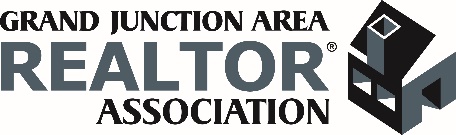 2021 Installation Red Carpet Sponsorships“Spotlight” Level: $2,500Logo on step-and-repeat bannerIndividual pop-up banner to be displayed at all GJARA events and in educational room all year roundInstallation banquet2022 REALTOR® RALLY (tbd) RPAC events (tbd)4 quarterly membership luncheons4 quarterly managing broker forums1 VIP Table – (10 seats per table)Logo in front cover of the printed program of the eveningMC will announce SPOTLIGHT sponsors and introduce a commercial/video to be played during the installation evening (no more than 30 seconds long)Logo on slide show running during happy hour and dinner at installation banquet“Executive Producer” Level: $1,500All Executive Producer-level sponsors displayed on one pop-up banner to be displayed at all events with the “SPOTLIGHT” sponsor pop-up bannersLogo on the inside front coverLogo on slide show running during happy hour and dinner at installation banquet“Screenwriter” Level: $750Logo in printed programLogo on slide show running during happy hour and dinner at installation banquet“Director” Level: $500Company name or agent name line in programLogo on slide show running during happy hour and dinner at installation banquetPlease fill out the bottom portion of this sponsorship form and return it to Janna Burton at janna@gjrealtors.org no later than August 2, 2021.2021 Installation Red Carpet SponsorshipsPlease choose your level: _____________________________________________________________________Name to be displayed in program/slide show: ____________________________________________________Responsible party name: _____________________________________________________________________Billing address: _____________________________________________________________________________